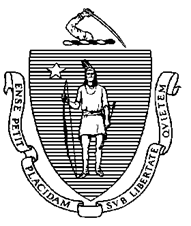 MAURA T. HEALEY		KATHLEEN E. WALSHGOVERNOR                                                                                                            	     SECRETARYKIMBERLEY DRISCOLL                                        		MARY SHEEHAN         LIEUTENANT GOVERNOR 		ACTING COMMISSIONERNOTICE OF MEETINGWelcome and Introductions: Brockton TAO – Director Updates:  DTA – Advisory Board Statewide Updates: Changes in Program and Business Processes and/or New Initiatives:                     Advisory Board Members’ Organization Information Sharing and Updates: Open Discussion: Suggestions for Agenda Topics for Next Meeting AdjournmentName of committee, board, etc:DTA Brockton Advisory BoardDate of meeting:May 9, 2023Time:1:00 PM-2:00 PMVirtual Meeting Platform:  ZOOMJOIN ZOOM MEETING *SEE INSTRUCTIONS BELOW:Host:  Sarah MaloneyHost Phone Number:  857-283-2738